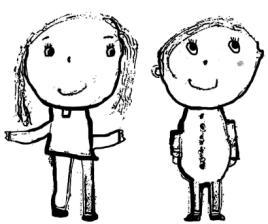 Образац ППУ2У складу са одредбама Одлуке о праву на накнаду дела трошкова боравка деце у предшколској установи чији је оснивач друго правно или физичко лице на територији града Београда („Сл. лист града Београда“, број 89/20) подносим:Подаци о детету (деци) која бораве у приватној предшколској установи:Подаци о приватној предшколској установи:Сагласан/сагласна сам да се нарочито осетљиви подаци, у складу са Законом о заштити података о личности, даље обрађују искључиво у сврху обрачуна дела трошкова боравка деце у приватној предшколској установи.Под потпуном одговорношћу изјављујем да су наведени подаци тачни. Обавезујем се да ћу сваку промену која је од утицаја на коришћење права пријавити најкасније у року од 15 дана од дана настале промене. Сагласан/сагласна сам да уколико остварим право на основу неистинитих или нетачних података, или непријављивањем промена које утичу на губитак права, дужан сам да накнадим штету, у складу са законом и губим право на накнаду дела трошкова боравка деце у предшколским установама чији је оснивач друго правно или физичко лице на територији града Београда. Подносилац захтева прилаже:Захтев за  накнаду дела трошкова боравка деце у предшколској установи чији је оснивач друго правно или физичко лице (приватна предшколска установа), Образац ППУ2, (при првом подношењу захтева или промени предшколске установе у којој дете/деца бораве) у једном примерку;Фотокопију уговора са приватном предшколском установом (при првом подношењу захтева или промени предшколске установе у којој дете/деца бораве) у једном примерку;Фотокопија картице текућег рачуна за електронско плаћање или фотокопија уговора са банком (при првом подношењу захтева, на име подносиоца решења или промени предшколске установе у којој дете/деца бораве или промени текућег рачуна за електронско плаћање на име подносиоца решења) у једном примерку). ИЗЈАВАСагласан сам да за потребе обрачуна накнаде дела трошкова боравка деце у приватној предшколској установи, приватна предшколска установа  доставља доказ о извршеној уплати као потврду да су измирени трошкови боравка деце (доказ: потврда о извршеној уплати-уплатница или извод из банке).__________________________________________________________________________________________________НАПОМЕНАУплата накнаде дела трошкова боравка деце у приватној предшколској установи из члана 6. став 5. Oдлуке о праву на накнаду дела трошкова боравка деце у предшколској установи чији је оснивач друго правно или физичко лице на територији града Београда („Сл. лист града Београда“, број 89/20), на основу неблаговремених захтева родитеља, односно другог законског заступника за уплату заосталих потраживања насталих у радној години, може се извршити најкасније до 30. септембра наредне радне године.Родитељ, односно други законски заступник, који оствари право на накнаду дела трошкова боравка деце у приватној предшколској установи, у току радне године може променити приватну предшколску установу у којој дете борави уз подношење новог Захтева за остваривање права на накнаду дела трошкова боравка деце у приватној предшколској установи, писане  Изјаве да дете не борави у приватној предшколској установи  у којој је до тада остваривао право на накнаду дела трошкова боравка деце и уговора са другом приватном предшколском установом. Приватне предшколске установе дужне су да у свом раду користе Платформу града Београда за систем контроле присутности деце у приватним предшколским установама.Приватне предшколске установе дужне су да организационој јединици Градске управе града Београда надлежној за послове из области образовања и дечје заштите омогуће увид у целокупну документацију и све податке о присутности деце у приватним претшколским установама и у поступку контроле пруже сва потребна обавештења.Приватне предшколске установе за које се утврди да су у месечним извештајима о присутности детета из члана 6. став 5. Одлуке о праву на накнаду дела трошкова боравка деце у предшколској установи чији је оснивач друго правно или физичко лице на територији града Београда („Сл. лист града Београда“, број 89/20), приказивали неистините или нетачне податке, губе право да се нађу на списку верификованих приватних предшколских установа у којима родитељи могу да остваре право на накнаду дела трошкова боравка деце. Родитељ, односно други законски заступник  може да оствари  право на накнаду дела трошкова боравка деце у другој приватној предшколској установи подношењем новог Захтева за остваривање права на месечну накнаду дела трошкова боравка деце у приватној предшколској установи, писане  Изјаве да дете више не борави у приватној предшколској установи  из члана 6. став 5. Одлуке и уговора са другом приватном предшколском установом, почев од првог дана наредног месеца од дана подношења захтева. Контакт телефон и е-mаil за сва питања:011/715-7450snezana.todorovic@beograd.gov.rsИМЕ И ПРЕЗИМЕ ПОДНОСИОЦА ЗАХТЕВАИМЕ И ПРЕЗИМЕ ПОДНОСИОЦА ЗАХТЕВАИМЕ И ПРЕЗИМЕ ПОДНОСИОЦА ЗАХТЕВАИМЕ И ПРЕЗИМЕ ПОДНОСИОЦА ЗАХТЕВАИМЕ И ПРЕЗИМЕ ПОДНОСИОЦА ЗАХТЕВАИМЕ И ПРЕЗИМЕ ПОДНОСИОЦА ЗАХТЕВАИМЕ И ПРЕЗИМЕ ПОДНОСИОЦА ЗАХТЕВАИМЕ И ПРЕЗИМЕ ПОДНОСИОЦА ЗАХТЕВАИМЕ И ПРЕЗИМЕ ПОДНОСИОЦА ЗАХТЕВАИМЕ И ПРЕЗИМЕ ПОДНОСИОЦА ЗАХТЕВА(подносилац захтева)(подносилац захтева)(подносилац захтева)(подносилац захтева)(подносилац захтева)(подносилац захтева)(подносилац захтева)(подносилац захтева)(подносилац захтева)(подносилац захтева)ЈМБГЈМБГБрој текућег рачуна:Број текућег рачуна:Број текућег рачуна:Број текућег рачуна:ОпштинаОпштинаОпштинаАдресаТел.Моб.Е-mailЗАХТЕВ ЗА  НАКНАДУДЕЛА ТРОШКОВА БОРАВКА ДЕЦЕ У ПРЕДШКОЛСКОЈ УСТАНОВИ ЧИЈИ ЈЕ ОСНИВАЧ ДРУГО ПРАВНО ИЛИ ФИЗИЧКО ЛИЦЕ (ПРИВАТНА ПРЕДШКОЛСКА УСТАНОВА) НА ТЕРИТОРИЈИ ГРАДА БЕОГРАДА НА ОСНОВУ РЕШЕЊА бр______________________________ЗАХТЕВ ЗА  НАКНАДУДЕЛА ТРОШКОВА БОРАВКА ДЕЦЕ У ПРЕДШКОЛСКОЈ УСТАНОВИ ЧИЈИ ЈЕ ОСНИВАЧ ДРУГО ПРАВНО ИЛИ ФИЗИЧКО ЛИЦЕ (ПРИВАТНА ПРЕДШКОЛСКА УСТАНОВА) НА ТЕРИТОРИЈИ ГРАДА БЕОГРАДА НА ОСНОВУ РЕШЕЊА бр______________________________ЈМБГ дететаИме и презиме дететаЈМБГ дететаИме и презиме дететаЈМБГ дететаИме и презиме дететаНазив предшколске установе:Назив предшколске установе:(улица)(број)(број)Датум:ПОДНОСИЛАЦ ЗАХТЕВА